Муниципальное образовательное учреждение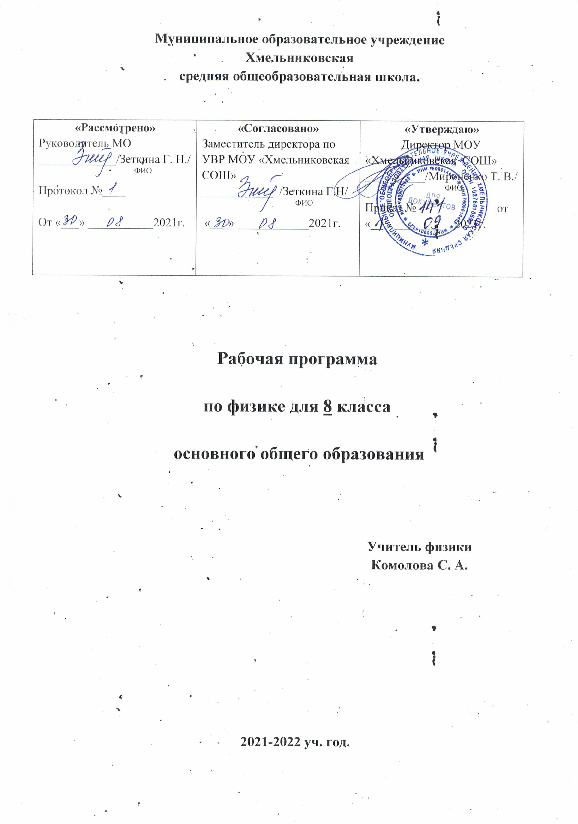 ПОЯСНИТЕЛЬНАЯ ЗАПИСКАРабочая программа по физике для учащихся 8 класса составлена на основе следующих нормативных документов и методических материалов:Федеральный государственный образовательный стандарт основного общего образования / М-во образования и науки Рос. Федерации. – М.: Просвещение, 2011. – 48 с. – (Стандарты второго поколения).Примерные программы по учебным предметам. Физика. 5-9 классы: проект. –М.: Просвещение, 2011. (Стандарты второго поколения).Примерная основная образовательная программа образовательного учреждения. Основная школа / Сост. Е.С.Савинов. – М.: Просвещение, 2011. –342 с. – (Стандарты второго поколения).Основная образовательная программа основного общего образования  МОУ Хмельниковская СОШ.Приказ Министерства образования и науки РФ «О внесении изменений в федеральный перечень учебников, рекомендуемых к использованию при реализации имеющих государственную аккредитацию образовательных программ начального общего, основного общего, среднего общего образования, утвержденный приказом Министерства образования и науки Российской Федерации от 31 марта 2014 г. № 253»от 26 января 2016 г. № 38.Методическое письмо о преподавании учебного предмета «Физика» 
в общеобразовательных учреждениях Ярославской области в 2019/2020, в 2016 / 2017 уч.г.Авторская программа  Е.М.Гутник, М. А. Петрова, О. А. Черникова «Рабочая программа к линии УМК И.М. Перышкина, Е. М. Гутник, А.И. Иванова. Физика 7-9 классы», - Москва: «Просвещение», 2021Согласно государственному образовательному стандарту, изучение физики в основной школе направлено на достижение цели :усвоение учащимися смысла основных понятий и законов физики, взаимосвязи между ними; формирование системы научных знаний о природе, ее фундаментальных законах для построения представления о физической картине мира; систематизация знаний о многообразии объектов и явлений природы, о закономерностях процессов и о законах физики для осознания возможности разумного использования достижений науки в дальнейшем развитии цивилизации; формирование убежденности в познаваемости окружающего мира и достоверности научных методов его изучения; организация экологического мышления и ценностного отношения к природе; развитие познавательных интересов и творческих способностей учащихся, а также интереса к расширению и углублению физических знаний и выбора физики как профильного предмета.Достижение целей обеспечивается решением следующих задач: знакомство учащихся с методом научного познания и методами исследования объектов и явлений природы; приобретение учащимися знаний о механических, тепловых, электромагнитных и квантовых явлениях, физических величинах, характеризующих эти явления; формирование у учащихся умений наблюдать природные явления и выполнять опыты, лабораторные работы иэкспериментальные исследования с использованием измерительных приборов, широко применяемых в практической жизни; овладение учащимися такими общенаучными понятиями, как природное явление, эмпирически установленный факт, проблема, гипотеза, теоретический вывод, результат экспериментальной проверки;понимание учащимися отличий научных данных от непроверенной информации, ценности науки для удовлетворения бытовых, производственных и культурных потребностей человека.	ВОСПИТАТЕЛЬНЫЕ ЦЕЛИ И ЗАДАЧИнравственное воспитание: формирование сознания связи с обществом,  необходимости согласовывать свое поведение с интересами общества; осознание практической значимости того или иного открытия, осознание значимости этого открытия на пути цивилизации человеческого общества, воспитание уважения к ученым и их труду, формирование устойчивых нравственных чувств, высокой культуры поведения как одной из главных проявлений уважения человека к людям;патриотическое воспитание: постепенное формирование у учащихся любви к своей Родине, уважения к её достижениям и истории, пробуждение чувства уважения к своей стране, своему народу через уважение к российским и советским ученым, их открытиям, сопричастность к истории и традициям своей страны; формирование личности ученика, его мировоззрения, воспитание его личностных качеств: настойчивость, трудолюбие, целеустремленность, любознательность, активность, умения логично строить свои знания, обобщать и систематизировать изученный материал раздела физики; при выполнении лабораторных работ во время групповой работы воспитание чувства ответственности за выполнение задания, развитие чувства коллективизма,  умение слушать друг друга и выражать свою точку зрения, воспитание умения уважительно относиться к оппонентам;воспитательный аспект здоровье сбережения соблюдения правил техники безопасности и при выполнении лабораторных работ, и при проведении демонстрационных экспериментов, действие ЭМВ электроприборов, современных гаджетов на здоровье современного человека, действие звуков на психологическое здоровье человека; экологическое воспитание: учить любить окружающую нас природу, видеть красоту и неповторимость родного края; соблюдение правил пребывания на природе и ответственности за их несоблюдение, влияние деятельности человека на экологию Земли. 	МЕСТО ПРЕДМЕТА В УЧЕБНОМ ПЛАНЕ      Учебный (образовательный) план МОУ Хмельниковская СОШ на изучение физики в 8 классе основной школы отводит 2 часа в неделю, всего 68 уроков (34 учебные недели). Требования к результатам обучения и освоению содержания курсаЛичностными результатами обучения физике в основной школе являются:сформированность познавательных интересов на основе развития интеллектуальных и творческих способностей учащихся;убежденность в возможности познания природы, в необходимости разумного использования достижений науки и технологий для дальнейшего развития человеческого общества, уважение к творцам науки и техники, отношение к физике как элементу общечеловеческой культуры;самостоятельность в приобретении новых знаний и практических умений;готовность к выбору жизненного пути в соответствии с собственными интересами и возможностями;мотивация образовательной деятельности школьников на основе личностно-ориентированного подхода;формирование ценностных отношений друг к другу, учителю, авторам открытий и изобретений, результатам обучения.Метапредметными результатами обучения физике в основной школе являются:овладение навыками самостоятельного приобретения новых знаний, организации учебной деятельности, постановки целей, планирования, самоконтроля и оценки результатов своей деятельности, умениями предвидеть возможные результаты своих действий;понимание различий между исходными фактами и гипотезами для их объяснения, теоретическими моделями и реальными объектами, овладение универсальными учебными действиями на примерах гипотез для объяснения известных фактов и экспериментальной проверки выдвигаемых гипотез, разработки теоретических моделей процессов или явлений;формирование умений воспринимать, перерабатывать и предъявлять информацию в словесной, образной, символической формах, анализировать и перерабатывать полученную информацию в соответствии с поставленными задачами, выделять основное содержание прочитанного текста, находить в нем ответы на поставленные вопросы и излагать его;приобретение опыта самостоятельного поиска, анализа и отбора информации с использованием различных источников и новых информационных технологий для решения познавательных задач;развитие монологической и диалогической речи, умения выражать свои мысли и способности выслушивать собеседника, понимать его точку зрения, признавать право другого человека на иное мнение;освоение приемов действий в нестандартных ситуациях, овладение эвристическими методами решения проблем;формирование умений работать в группе с выполнением различных социальных ролей, представлять и отстаивать свои взгляды и убеждения, вести дискуссию.Предметные результаты обучения физике в 8 классе представлены в содержании курса по темам.Тепловые явленияпонимание и способность объяснять физические явления: конвекция, излучение, теплопроводность, изменение внутренней энергии тела в результате теплопередачи или работы внешних сил, испарение (конденсация) и плавление (отвердевание) вещества, охлаждение жидкости при испарении, кипение, выпадение росы;умение измерять: температуру, количество теплоты, удельную теплоемкость вещества, удельную теплоту плавления вещества, влажность воздуха;владение экспериментальными методами исследования: зависимости относительной влажности воздуха от давления водяного пара, содержащегося в воздухе при данной температуре; давления насыщенного водяного пара; определения удельной теплоемкости вещества;понимание принципов действия конденсационного и волосного гигрометров, психрометра, двигателя внутреннего сгорания, паровой турбины и способов обеспечения безопасности при их использовании;понимание смысла закона сохранения и превращения энергии в механических и тепловых процессах и умение применять его на практике;овладение способами выполнения расчетов для нахождения: удельной теплоемкости, количества теплоты, необходимого для нагревания тела или выделяемого им при охлаждении, удельной теплоты сгорания топлива, удельной теплоты плавления, влажности воздуха, удельной теплотыпарообразования и конденсации, КПД теплового двигателя;умение использовать полученные знания в повседневной жизни (экология, быт, охрана окружающей среды).Электрические явленияпонимание и способность объяснять физические явления: электризация тел, нагревание проводников электрическим током, электрический ток в металлах, электрические явления с позиции строения атома, действия электрического тока;умение измерять: силу электрического тока, электрическое напряжение, электрический заряд, электрическое сопротивление;владение экспериментальными методами исследования зависимости: силы тока на участке цепи от электрического напряжения, электрического сопротивления проводника от его длины, площади поперечного сечения и материала;понимание смысла основных физических законов и умение применять их на практике: закон сохранения электрического заряда, закон Ома для участка цепи, закон Джоуля—Ленца;понимание принципа действия электроскопа, электрометра, гальванического элемента, аккумулятора, фонарика, реостата, конденсатора, лампы накаливания и способов обеспечения безопасности при их использовании;владение способами выполнения расчетов для нахождения: силы тока, напряжения, сопротивления при параллельном и последовательном соединении проводников, удельного сопротивления проводника, работы и мощности электрического тока, количества теплоты, выделяемого проводником с током, емкости конденсатора, работы электрического поля конденсатора, энергии конденсатора;умение использовать полученные знания в повседневной жизни (экология, быт, охрана окружающей среды, техника безопасности).Электромагнитные явленияпонимание и способность объяснять физические явления: намагниченность железа и стали, взаимодействие магнитов, взаимодействие проводника с током и магнитной стрелки, действие магнитного поля на проводник с током;владение экспериментальными методами исследования зависимости магнитного действия катушки от силы тока в цепи;умение использовать полученные знания в повседневной жизни (экология, быт, охрана окружающей среды, техника безопасности).Световые явленияпонимание и способность объяснять физические явления: прямолинейное распространение света, образование тени и полутени, отражение и преломление света;умение измерять фокусное расстояние собирающей линзы, оптическую силу линзы;владение экспериментальными методами исследования зависимости: изображения от расположения лампы на различных расстояниях от линзы, угла отражения от угла падения света на зеркало;понимание смысла основных физических законов и умение применять их на практике: закон отражения света, закон преломления света, закон прямолинейного распространения света;различать фокус линзы, мнимый фокус и фокусное расстояние линзы, оптическую силу линзы и оптическую ось линзы, собирающую и рассеивающую линзы, изображения, даваемые собирающей и рассеивающей линзой;умение использовать полученные знания в повседневной жизни (экология, быт, охрана окружающей среды).Содержание курсаТепловые явленияТепловое движение. Тепловое равновесие. Температура. Внутренняя энергия. Работа и теплопередача. Теплопроводность. Конвекция. Излучение. Количество теплоты. Удельная теплоемкость. Расчет количества теплоты при теплообмене. Закон сохранения и превращения энергии в механических и тепловых процессах. Плавление и отвердевание кристаллических тел. Удельная теплота плавления. Испарение и конденсация. Кипение. Влажность воздуха. Удельная теплота парообразования. Объяснение изменения агрегатного состояния вещества на основе молекулярно-кинетических представлений. Преобразование энергии в тепловых машинах. Двигатель внутреннего сгорания. Паровая турбина. КПД теплового двигателя. Экологические проблемы использования тепловых машин.Фронтальные лабораторные работы1. Сравнение количеств теплоты при смешивании воды разной температуры.2. Измерение удельной теплоемкости твердого тела.3. Измерение влажности воздуха.Электрические явленияЭлектризация тел. Два рода электрических зарядов. Взаимодействие заряженных тел. Проводники, диэлектрики и полупроводники. Электрическое поле. Закон сохранения электрического заряда. Делимость электрического заряда. Электрон. Строение атома. Электрический ток. Действие электрического поля на электрические заряды. Источники тока. Электрическая цепь. Сила тока. Электрическое напряжение. Электрическое сопротивление. Закон Ома для участка цепи. Последовательное и параллельное соединение проводников. Работа и мощность электрического тока. Закон Джоуля—Ленца. Конденсатор. Правила безопасности при работе с электроприборами.Фронтальные лабораторные работы4. Сборка электрической цепи и измерение силы тока в ее различных участках.5. Измерение напряжения на различных участках электрической цепи.6. Регулирование силы тока реостатом.7. Измерение сопротивления проводника при помощи амперметра и вольтметра.8. Измерение мощности и работы тока в электрической лампе.Электромагнитные явления Опыт Эрстеда. Магнитное поле. Магнитное поле прямого тока. Магнитное поле катушки с током. Постоянные магниты.Магнитное поле постоянных магнитов. Магнитное поле Земли. Взаимодействие магнитов. Действие магнитного поля на проводник с током. Электрический двигатель.Фронтальные лабораторные работы9. Сборка электромагнита и испытание его действия.10. Изучение электрического двигателя постоянного тока (на модели).Световые явления Источники света. Прямолинейное распространение света. Видимое движение светил. Отражение света. Закон отражения света. Плоское зеркало. Преломление света. Закон преломления света. Линзы. Фокусное расстояниелинзы. Оптическая сила линзы. Изображения, даваемые линзой. Глаз как оптическая система. Оптические приборы.Фронтальная лабораторная работа11. Получение изображения при помощи линзы.Планируемые результаты изучения курса физики основной школыУченик научится использовать термины: физическое явление, физический закон, вещество, взаимодействие, электрическое поле, магнитное поле, волна, атом, атомное ядро, ионизирующие излученияУченик получит возможность:понимать смысл физических величин: путь, скорость, ускорение, масса, плотность, сила, давление, импульс, работа, мощность, кинетическая энергия, потенциальная энергия, коэффициент полезного действия, внутренняя энергия, температура, количество теплоты, удельная теплоемкость, влажность воздуха, электрический заряд, сила электрического тока, электрическое напряжение, электрическое сопротивление, работа и мощность электрического тока, фокусное расстояние линзыпонимать смысл физических законов: Паскаля, Архимеда, Ньютона, всемирного тяготения, сохранения импульса и механической энергии, сохранения энергии в тепловых процессах, сохранения электрического заряда, Ома для участка электрической цепи, Джоуля—Ленца, прямолинейного распространения света, отражения света;описывать и объяснять физические явления: равномерное прямолинейное движение, равноускоренное прямолинейное движение, передачу давления жидкостями и газами, плавание тел, механические колебания и волны, диффузию, теплопроводность, конвекцию, излучение, испарение, конденсацию, кипение, плавление, кристаллизацию, электризацию тел, взаимодействие электрических зарядов, взаимодействие магнитов, действие магнитного поля на проводник с током, тепловое действие тока, электромагнитную индукцию, отражение, преломление и дисперсию света;использовать физические приборы и измерительные инструменты для измерения физических величин: расстояния, промежутка времени, массы, силы, давления, температуры, влажности воздуха, силы тока, напряжения, электрического сопротивления, работы и мощности электрического токапредставлять результаты измерений с помощью таблиц, графиков и выявлять на этой основе эмпирические зависимости: пути от времени, силы упругости от удлинения пружины, силы трения от силы нормального давления, периода колебаний маятника от длины нити, периода колебаний груза на пружине от массы груза и от жесткости пружины, температуры остывающего тела от времени, силы тока от напряжения на участке цепи, угла отражения от угла падения света, угла преломления от угла падения светавыражать результаты измерений и расчетов в единицах Международной системыприводить примеры практического использования физических знаний о механических, тепловых, электромагнитных и квантовых явленияхрешать задачи на применение изученных физических законовосуществлять самостоятельный поиск информации естественнонаучного содержания с использованием различных источников (учебных текстов, справочных и научно-популярных изданий, компьютерных баз данных, ресурсов Интернета), ее обработку и представление в разных формах (словесно, с помощью графиков, математических символов, рисунков и структурных схемпознакомиться с примерами использования базовых знаний и навыков в практической деятельности и повседневной жизни для обеспечения безопасности в процессе использования транспортных средств, электробытовых приборов, электронной техники; контроля за исправностью электропроводки, водопровода, сантехники и газовых приборов в квартире; рационального применения простых механизмов; оценки безопасности радиационного фона.Тематическое планированиеКалендарно-тематическое планированиеУчебно-методический комплект:Физика. 8 класс: Учебник для общеобразоват. учреждений/ А.В.Пёрышкин.-М.: Дрофа,2017  .- 192с.Физика. 8 класс: Тематическое и поурочное планирование к учебнику А.В.Пёрышкина «Физика. 8 класс» / Е.М.Гутник, Е.В.Рыбакова,Е.В.Шаронина. – М.: Дрофа, 2013.- 96 с.Физика. 8 класс: поурочные планы по учебнику А.В.Пёрышкина «Физика. 8 класс» / авт.-сост. В.А.Шевцов. – Волгоград: Учитель, 2005. – 303 с.Поурочные разработки по физике. К учебнику А.В.Пёрышкина «Физика. 8 класс» / С.Е.Полянский. – М.: «ВАКО», 2012. – 336с.Сборниками текстовых и тестовых заданий для контроля знаний и умений:Сборник задач по физике для 7-9 классов общеобразовательных учреждений / В.И.Лукашик, Е.В.Иванова. – М.: Просвещение,2005. –   224 с.№Тема курсаКоличество часовКоличество часовКоличество часов№Тема курсаобщеел / рк /р1Тепловые явления22322Электрические явления28523Электромагнитные явления5214Световые явления11115Итоговая контрольная работа. Резерв 21Итого:68117№п/пТема урокаТема урокаПримечание Дата Глава 1. Тепловые явления (22 ч)Глава 1. Тепловые явления (22 ч)Глава 1. Тепловые явления (22 ч)Глава 1. Тепловые явления (22 ч)1Тепловое движение. Температура Тепловое движение. Температура §  13.093.092Внутренняя энергия.Способы изменения внутренней энергии тела.Внутренняя энергия.Способы изменения внутренней энергии тела.§  2, 37.097.093ТеплопроводностьТеплопроводность§  49.0916.094Конвекция. Излучение.Конвекция. Излучение.§ 5, 614.0921.095Количество теплоты. Единицы количества теплоты. Удельная теплоемкостьКоличество теплоты. Единицы количества теплоты. Удельная теплоемкость§  7, 816.0923.096Расчет количества теплоты, необходимого для нагревания тела или выделяемого им при охлажденииРасчет количества теплоты, необходимого для нагревания тела или выделяемого им при охлаждении§  921.0928.097 ЛР № 1 «Сравнение количеств теплоты при смешивании воды разной температуры». ЛР № 1 «Сравнение количеств теплоты при смешивании воды разной температуры».23.0930.098ЛР № 2 «Измерение удельной теплоемкости твердого тела».ЛР № 2 «Измерение удельной теплоемкости твердого тела».28.095.109Энергия топлива.Удельная теплота сгорания.Энергия топлива.Удельная теплота сгорания.§  1030.097.1010Закон сохранения и превращения энергии в тепловых процессахЗакон сохранения и превращения энергии в тепловых процессах§  115.1012.1011Решение задач по теме «Внутренняя энергия»Решение задач по теме «Внутренняя энергия»7.1012.1012Контрольная работа № 1 по теме "Внутренняя энергия".Контрольная работа № 1 по теме "Внутренняя энергия".12.1014.1013Агрегатные состояния вещества.  Плавление и отвердевание кристаллических тел.Агрегатные состояния вещества.  Плавление и отвердевание кристаллических тел.§  12, 1314.1014График плавления и отвердевания кристаллических тел. Удельная теплота плавленияГрафик плавления и отвердевания кристаллических тел. Удельная теплота плавления§ 14, 1519.1015Решение задач по теме «Нагревание тел. Плавление и кристаллизация». Решение задач по теме «Нагревание тел. Плавление и кристаллизация». 21.1016Испарение. Насыщенный и ненасыщенный пар.  Поглощение энергии при испарении жидкости и выделение ее при конденсации параИспарение. Насыщенный и ненасыщенный пар.  Поглощение энергии при испарении жидкости и выделение ее при конденсации пара§  16, 1726.1017Кипение. Удельная теплота парообразования и конденсацииКипение. Удельная теплота парообразования и конденсации§  18, 209.1118Решение задач на расчет удельной теплоты парообразования, количества теплоты, отданного (полученного) телом при конденсации (парообразовании).Решение задач на расчет удельной теплоты парообразования, количества теплоты, отданного (полученного) телом при конденсации (парообразовании).11.1119Влажность воздуха. Способы определения влажности воздуха. ЛР № 3"Измерение влажности воздуха".Влажность воздуха. Способы определения влажности воздуха. ЛР № 3"Измерение влажности воздуха".§ 1916.1120Работа газа и пара при расширении. Двигатель внутреннего сгоранияРабота газа и пара при расширении. Двигатель внутреннего сгорания§  21, 2218.1121Паровая турбина.КПД теплового двигателя.Паровая турбина.КПД теплового двигателя.§  23, 2423.1122Контрольная работа № 2 по теме «Агрегатные состояния вещества»Контрольная работа № 2 по теме «Агрегатные состояния вещества»25.11Глава 2. Электрические явления (28 ч)Глава 2. Электрические явления (28 ч)Глава 2. Электрические явления (28 ч)Глава 2. Электрические явления (28 ч)23Электризация тел при соприкосновении. Взаимодействие заряженных тел. Электризация тел при соприкосновении. Взаимодействие заряженных тел. § 2530.1124Электроскоп. Электрическое поле. Электроскоп. Электрическое поле. §  26, 27 2.1225Делимость электрического заряда. Электрон. Строение атомаДелимость электрического заряда. Электрон. Строение атома§  28, 297.1226Объяснение электрических явленийОбъяснение электрических явлений§  309.1227Проводники, полупроводники и непроводники электричества Проводники, полупроводники и непроводники электричества § 3114.1228Электрический ток. Источники электрического тока.Электрический ток. Источники электрического тока.§  32 16.1229Электрическая цепь и ее составные части.Электрическая цепь и ее составные части.§  3321.1230Электрический ток в металлах. Действия электрического тока. Направление электрического тока Электрический ток в металлах. Действия электрического тока. Направление электрического тока § 34, 35, 3623.1231Сила тока. Единицы силы токаСила тока. Единицы силы тока§  3728.1232 Амперметр. Измерение силы тока. ЛР№ 4 «Сборка электрической цепи и измерение силы тока в ее различных участках» Амперметр. Измерение силы тока. ЛР№ 4 «Сборка электрической цепи и измерение силы тока в ее различных участках»§ 3833Электрическое напряжение. Единицы напряженияЭлектрическое напряжение. Единицы напряжения§  39, 4034Вольтметр, Измерение напряжения. Зависимость силы тока от напряжения Вольтметр, Измерение напряжения. Зависимость силы тока от напряжения § 41, 4235ЛР№ 5 «Измерение напряжения на различных участках электрической цепи». Электрическое сопротивление проводников. Единицы сопротивления. ЛР№ 5 «Измерение напряжения на различных участках электрической цепи». Электрическое сопротивление проводников. Единицы сопротивления. § 4336Закон Ома для участка цепи. Закон Ома для участка цепи. §  4437Расчет сопротивления проводника. Удельное сопротивление. Примеры на расчет сопротивления проводника, силы тока и напряженияРасчет сопротивления проводника. Удельное сопротивление. Примеры на расчет сопротивления проводника, силы тока и напряжения§  45, 4638Реостаты.ЛР № 6 "Регулирование силы тока реостатом"Реостаты.ЛР № 6 "Регулирование силы тока реостатом"§ 4739ЛР№ 7«Измерение сопротивления проводника при помощи амперметра и вольтметра»ЛР№ 7«Измерение сопротивления проводника при помощи амперметра и вольтметра»40Последовательное соединение проводниковПоследовательное соединение проводников§4841Параллельное соединение проводников.Параллельное соединение проводников.§  4942Решение задач по теме «Соединение проводников. Закон Ома»Решение задач по теме «Соединение проводников. Закон Ома»43Контрольная работа № 3 по теме "Сила тока. Напряжение. Сопротивление. Соединение проводников"Контрольная работа № 3 по теме "Сила тока. Напряжение. Сопротивление. Соединение проводников"4445Работа и мощность электрического тока.Работа и мощность электрического тока.§  50, 5146ЛР№ 8 «Измерение мощности и работы тока в электрической лампе»ЛР№ 8 «Измерение мощности и работы тока в электрической лампе»47Единицы работы электрического тока, применяемые на практике.  Нагревание проводников электрическим током. Закон Джоуля - ЛенцаЕдиницы работы электрического тока, применяемые на практике.  Нагревание проводников электрическим током. Закон Джоуля - Ленца§ 52,  5348Конденсатор Конденсатор §  5449Лампа накаливания. Электрические нагревательные приборы. Короткое замыкание. Предохранители Лампа накаливания. Электрические нагревательные приборы. Короткое замыкание. Предохранители § 55, 5650Контрольная работа № 4 по теме "Работа и мощность. Закон Джоуля - Ленца. Конденсатор" Контрольная работа № 4 по теме "Работа и мощность. Закон Джоуля - Ленца. Конденсатор" Глава 3. Электромагнитные явления (5 ч)Глава 3. Электромагнитные явления (5 ч)Глава 3. Электромагнитные явления (5 ч)Глава 3. Электромагнитные явления (5 ч)51Магнитное поле. Магнитное поле прямого тока. Магнитные линииМагнитное поле. Магнитное поле прямого тока. Магнитные линии§ 57, 5852Магнитное поле катушки с током. Электромагниты и их применение. ЛР № 9"Сборка электромагнита и его испытание"Магнитное поле катушки с током. Электромагниты и их применение. ЛР № 9"Сборка электромагнита и его испытание"§  5953Постоянные магниты.Магнитное поле постоянных магнитов.Магнитное поле Земли. Постоянные магниты.Магнитное поле постоянных магнитов.Магнитное поле Земли. § 60, 6154Действие магнитного поля на проводник с током. Электродвигатель. ЛР № 10 "Изучение электрического двигателя постоянного тока (на модели)"Действие магнитного поля на проводник с током. Электродвигатель. ЛР № 10 "Изучение электрического двигателя постоянного тока (на модели)"§6255Контрольная работа № 5 по теме "Электромагнитные явления"Контрольная работа № 5 по теме "Электромагнитные явления"Глава 4.  Световые явления (11 ч)Глава 4.  Световые явления (11 ч)Глава 4.  Световые явления (11 ч)Глава 4.  Световые явления (11 ч)56Источники света. Распространение света.Источники света. Распространение света.§  6357Видимое движение светилВидимое движение светил§ 6458Отражение света. Законы отраженияОтражение света. Законы отражения§  6559Плоское зеркало.Плоское зеркало.§  6660Преломление света. Закон преломленияПреломление света. Закон преломления§ 6761Линзы. Оптическая сила линзы.Линзы. Оптическая сила линзы.§ 6862Изображения, даваемые линзой.Изображения, даваемые линзой.§ 6963Решение задач. Построение изображений, полученных с помощью линзРешение задач. Построение изображений, полученных с помощью линз64ЛР № 11 "Получение изображений с помощью собирающей линзы".ЛР № 11 "Получение изображений с помощью собирающей линзы".65Глаз и зрениеГлаз и зрение§  7066Контрольная работа № 6 по теме "Световые явления"Контрольная работа № 6 по теме "Световые явления"ПовторениеПовторениеПовторениеПовторение67Контрольная работа № 7. ИтоговаяКонтрольная работа № 7. Итоговая68Обзорная лекция по темам курса «Физика»-8 Обзорная лекция по темам курса «Физика»-8 